1	Naslov poglavlja [stil Naslov poglavlja] [1 prazna linija, font 14 pt]Za osnovni tekst koristi se isključivo stil Tekst. Prvi ulomak započinje bez uvlake, a svi ostali ulomci u istom poglavlju imaju uvlaku . Tijelo teksta se poravnava obostrano. [prvi ulomak bez uvlačenja]	Margine, orijentacija i veličina papira su u ovom dokumentu podešene na pravilan način. [svi sljedeći odlomci u istom poglavlju uvlačenje 0,8 cm][1 prazna linija, font 12 pt]1.1	Podnaslov poglavlja [stil Podnaslov poglavlja][1 prazna linija, font 13 pt]Fotografije i dijagrami koji se koriste u radu moraju biti visoke kvalitete. Ako je potrebno dodati neki tekst na fotografiju, to je potrebno učiniti u nekom od programa za obradu slika, a ne dodavanjem teksta u Word-u. Slike i tabele potrebno je poravnati na sredinu stranice. [prvi ulomak bez uvlačenja]	Naziv slika se piše ispod slike koristeći stil Opis slika i tabela.[1 prazna linija, font 12 pt]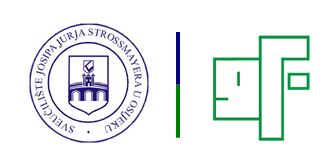 [1 prazna linija, font 12 pt]Slika 1 – Opis slike [stil Opis slika i tabela][1 prazna linije, font 12 pt]Naziv tabela piše se iznad tabele koristeći stil Opis slika i tabela, a za sav tekst u tabelama treba koristiti stil Tabele.[1 prazna linija, font 12 pt]Tabela 1 – Opis tablice [stil Opis slika i tabela] [1 prazna linija, font 12 pt][1 prazna linija, font 12 pt]Formule se uvlače za jedan tabulator (0,8 cm) i označavaju brojevima redoslijedom pojavljivanja u tekstu.[1 prazna linija, font 12 pt]	    									 (1)[2 prazne linije, font 12 pt]Literatura [stil Naslov poglavlja][1 prazna linija, font 14 pt]Autor (godina izdanja). Naslov knjige. Mjesto izdavanja: Izdavač. [stil Literatura]Autor (godina izdanja). Naslov članka, Ime konferencije. Mjesto održavanja konferencije. [stil Literatura]Autor (godina izdanja). Naslov članka. Ime časopisa, Vol. #, strana od-do. [stil Literatura]